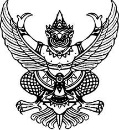 บันทึกข้อความส่วนราชการ ...................................................................................................... โทร. ……………….....................ที่ อว ๐๖๕๑.......(.....)/................................................	วันที่..........................................................................      เรื่อง   ขออนุมัติกรอบอัตราพนักงานตามภารกิจ เรียน    อธิการบดีมหาวิทยาลัยเทคโนโลยีราชมงคลตะวันออก			เรื่องเดิม	ด้วย (ชื่อหน่วยงาน) มีพันธกิจ/ภารกิจ/หน้าที่.......................................................................... มีพันธกิจ/ภารกิจ/หน้าที่รับผิดชอบเกี่ยวกับ/ด้าน................................................................................................ เพื่อให้เป็นไปตามประกาศ/เพื่อให้การจัดการเรียนการสอน/การดำเนินงานเป็นไปด้วยความเรียบร้อย                     มีประสิทธิภาพ และมีความต่อเนื่อง	ข้อกฎหมาย	ตามข้อบังคับมหาวิทยาลัยเทคโนโลยีราชมงคลตะวันออก ว่าด้วย การบริหารงานบุคคล                 ของพนักงานตามภารกิจ ซึ่งจ้างจากเงินรายได้ของมหาวิทยาลัย พ.ศ. ๒๕๖๓	หมวด ๓ การจ้างพนักงานตามภารกิจ	ข้อ ๑๓ การดำเนินการประกาศรับพนักงานตามภารกิจ ให้ดำเนินการได้เมื่อมีอัตรารองรับ                 มีงบประมาณที่จัดสรรไว้ และได้รับอนุญาตจากอธิการบดีให้ดำเนินการรับสมัคร	ข้อ ๑๔ ค่าจ้างของพนักงานตามภารกิจให้เป็นไปตามอัตราค่าจ้างที่ได้รับอนุมัติขณะขออนุมัติอัตรา ซึ่งอธิการบดีให้ความเห็นชอบและไม่เกินอัตราค่าจ้างที่ตั้งงบประมาณรองรับไว้	ข้อเท็จจริง	เนื่องด้วย (ชื่อหน่วยงาน) มี...................................................................................................(ระบุสาเหตุ/เหตุผลความจำเป็น) ส่งผลให้...............................................................................................            (ผลกระทบที่อาจเกิดขึ้น).......................................................................................................................................	ข้อพิจารณา	เพื่อให้การดำเนินการงานด้าน…………………………………………….. เป็นไปด้วยความเรียบร้อยและมีประสิทธิภาพ จึงเรียนมาเพื่อโปรดพิจารณาการขออนุมัติอัตราพนักงานตามภารกิจ ประเภท………………… ตำแหน่ง……………………………….. คุณวุฒิ……………………. ในปีงบประมาณ พ.ศ.................... อัตราค่าจ้าง              เดือนละ…………… บาท จำนวน………อัตรา ปฏิบัติหน้าที่ ณ ………………………………………………………………………	ทั้งนี้ (ชื่อหน่วยงาน) ได้แนบเอกสาร ดังนี้	๑. แบบขอกำหนดกรอบอัตราพนักงานตามภารกิจ (วิชาการ/วิชาชีพ/ปฏิบัติการ/ผู้ทรงคุณวุฒิ)	2. ข้อมูลจำนวนอาจารย์และนักศึกษาในปัจจุบัน (กรณีประเภทวิชาการ)	3. ข้อมูลงบประมาณที่ได้รับจัดสรร งบประมาณที่ใช้ไป และงบประมาณคงเหลือ	ข้อเสนอ	หากเห็นชอบการพิจารณาตามที่เสนอขอ มอบกองบริหารงานบุคคล ดำเนินการในส่วน                    ที่เกี่ยวข้องต่อไป	จึงเรียนมาเพื่อโปรดพิจารณา	       (....................................................)    	        		 			   คณบดี/ผู้อำนวยการกอง/สถาบัน/สำนัก/ศูนย์